Воспитанники МБДОУ Детский сад № 28 побывали в школе пешеходных наук, где закрепили знания детей о правилах поведения на улице, в автобусе, на остановке; виды транспорта и сигналы светофора.  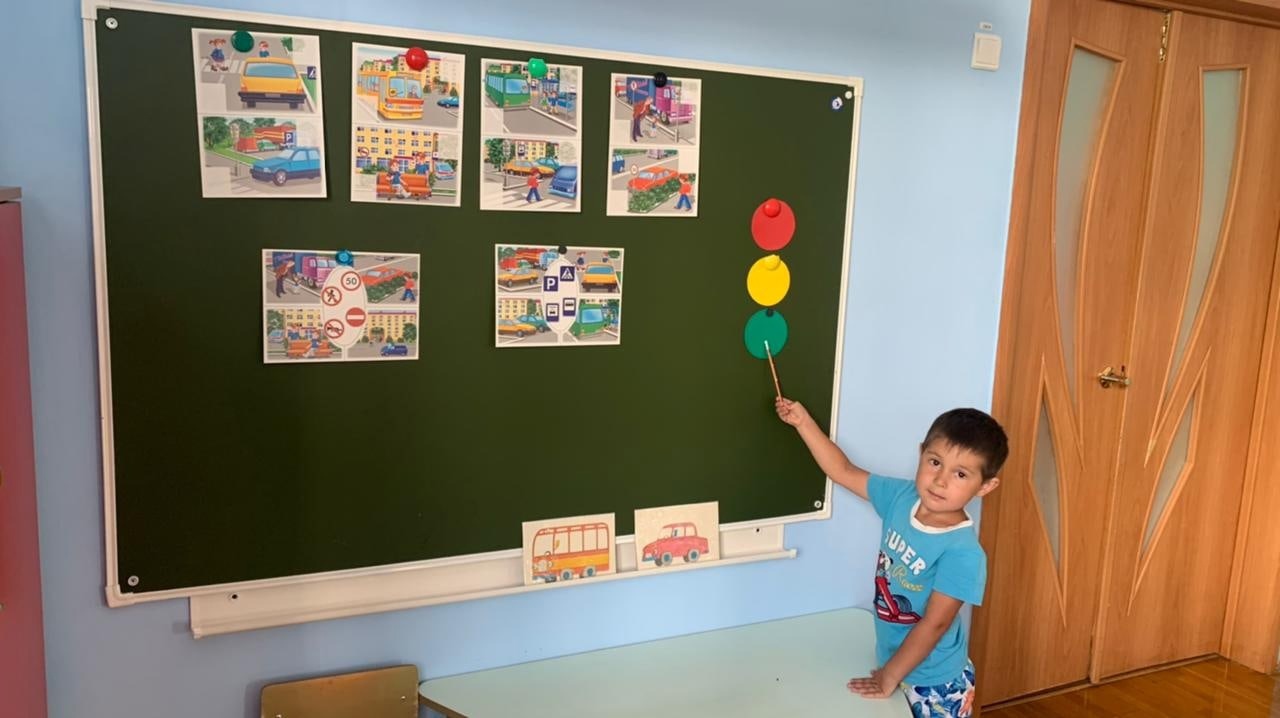 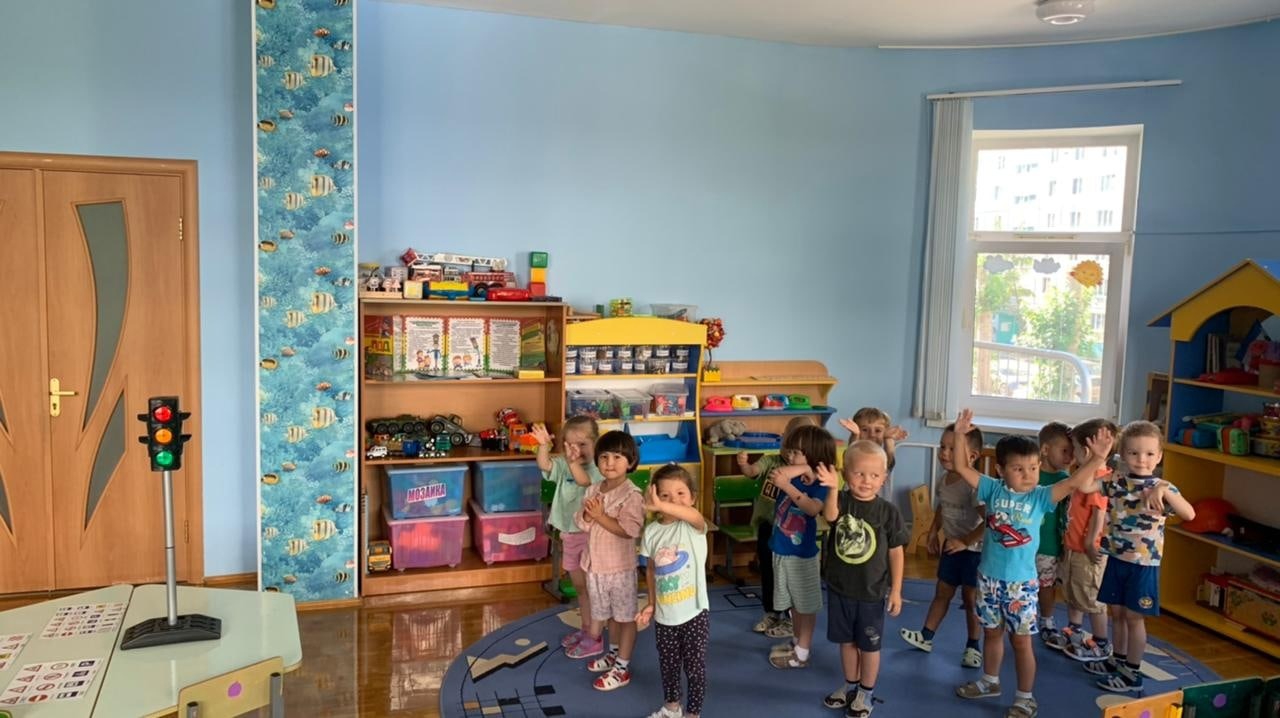 